V OGÓLNOPOLSKI KONKURS „WIELKA LIGA CZYTELNIKÓW” MISTRZOSTWA LOKALNELISTA LEKTUR DLA KLAS V-VIII W ROKU SZKOLNYM 2019/2020Kwiat kalafiora M.MusierowiczMikołajek J.J. Sempé i R.GoscinnyTomek w krainie kangurów A. SzklarskiLassie wróć E.KnightPollyanna E.H.PorterMatylda R.DahlTajemnica człowieka z blizną P.BeręsewiczPan Samochodzik i Templariusze Z.NienackiMors, Pinky i zagadka Ludolfiny D.RekoszLustro pana Grymsa D.TerakowskaBiały Mustang SAT-OKHKroniki Archeo: Tajemnica klejnotu Nefertiti Agnieszka StelmaszykKtóra to Malala? RenataPiątkowskaBiblioteka pana Lemoncella Chris GrabensteinPiastowskie Orły G., K., P. Bąkiewicz, Szymeczko,WakułaFelix, Net i Nika oraz Teoretycznie Możliwa Katastrofa RafałKosikPercy Jackson i Bogowie Olimpijscy Tom 2 Morze Potworów Rick RiordanMówcie mi Bezprym Grażyna BąkiewiczHistoria prawdziwa Kapitana Huka Pierdomenico BaccalarioKapelusz za 100 tysięcy AdamBahdaj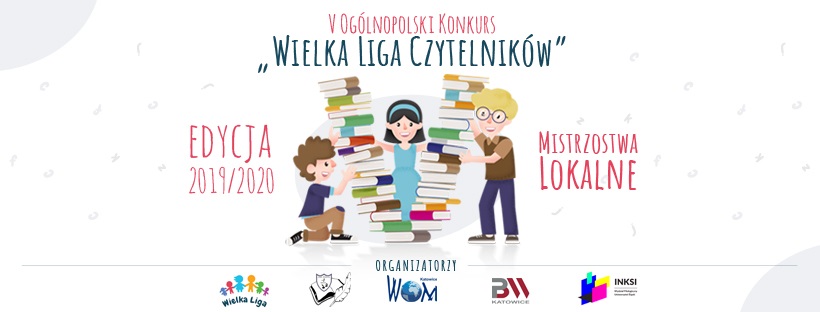 